Nominovani studenti za mobilnost u ljetnjem semestru 2023/2024 Univerzitet u Dubrovniku, Odjel za umjetnost i restauraciju, Hrvatska OS:    1. Jovana Vujić  10,15Jan Matejko akademija likovnih umjetnosti Krakov, Poljska OS:    1. Anja Pavićević   9Komisija za mobilnost FLU:   Prodekanica za međunarodnu saradnju doc. dr um. Maja Šofranac                     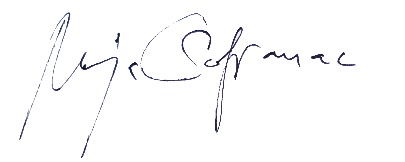   Dekan van .prof. mr  Marko Marković          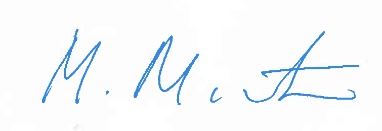 Prodekan za nastavu doc. dr um.  ZdravkoDelibašić    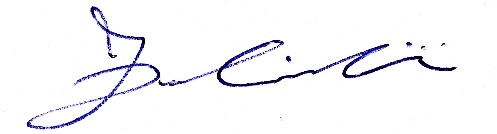 